Науково-дослідницька діяльність учнів на уроках і  в позаурочній діяльності       Новітнє суспільство висуває до освіти нові вимоги, однією з яких є формування особистостей, що спроможні ухвалювати неординарні рішення й ефективно налагоджувати взаємини у швидкоплинній реальності. Активність, самостійність, творчість, здатність адаптуватися до стрімких змін — ці риси особистості дуже важливі на сучасному етапі історичного розвитку, а їх формування потребує реалізації нових підходів до процесу навчання. Найголовнішим зараз  у роботі педагогів є  запровадження компетентностей у шкільну практику.  У Концепції Нової української школи наведено ключові компетентності, необхідні для формування особистості школяра в сучасних умовах.Пригадаймо їх.10 ключових компетентностейНової української школи1. Спілкування державною мовами. 2. Спілкування іноземними мовами. 3. Математична грамотність. Уміння застосовувати математичні (числові та геометричні) методи для вирішення прикладних завдань у різних сферах діяльності. Здатність до розуміння і використання простих математичних моделей. Уміння будувати такі моделі для вирішення проблем.4. Компетентності в природничих науках і технологіях. 5. Інформаційно-цифрова компетентність.6. Уміння навчатися впродовж життя. Здатність до пошуку та засвоєння нових знань, набуття нових вмінь і навичок, організації навчального процесу (власного і колективного), зокрема через ефективне керування ресурсами та інформаційними потоками, вміння визначати навчальні цілі та способи їх досягнення, вибудовувати свою навчальну траєкторію, оцінювати власні результати навчання, навчатися впродовж життя.7. Соціальні і громадянські компетентності8. Підприємливість. 9.Загальнокультурна грамотність. 10. Екологічна грамотність і здорове життя. З метою формування уміння навчатися впродовж життя слід упроваджувати в освітній процес науково-пошукову роботу учнів як в урочній, так і позаурочній діяльності.  Дослідницька робота учнів на уроці і в позаурочний час відкриває безліч можливостей для досягнення ними успіху.  Це запорука формування особистості з власним поглядом на світ, на життя, що дає змогу в майбутньому впевнено почуватися в  суспільстві, бути людиною, яка не боїться труднощів, складних життєвих ситуацій, з яких завжди зможе знайти вихід. Основна особливість  дослідження в освітньому процесі - воно є навчальним.Його головною метою  є розвиток особистості, а не отримання об’єктивно нового результату, як у «великій» науці. Дослідницька діяльність – потужний засіб розвитку компетентності дитини, ефективна форма пізнання та самоосвіти учня.Якщо в науці головною метою є отримання нових знань, то в освіті мета дослідницької діяльності : в отриманні учнями навичок дослідження як універсального способу освоєння дійсності, розвитку здатності до дослідницького мислення,активізації особистісної позиції учня на основі придбання суб’єктивно нових знань (тобто самостійно отриманих знань, які є  новими і особистісно значущими  для конкретного учня).Метод дослідження потребує особливої самостійності в роботі учнів, але від учителя  залежить правильна організація науково-пошукової діяльності, формування в них уміння спостерігати, уміння слухати, синтезувати побачене, прочитане в підручнику чи почуте від учителя.Основні завдання впровадження методу дослідження на уроках :створення умов для зацікавленості учнів предметом;  реалізація індивідуальних можливостей учня через творчість; використання інтерактивних, проектних технологій;створення на уроках здорової конкуренції. 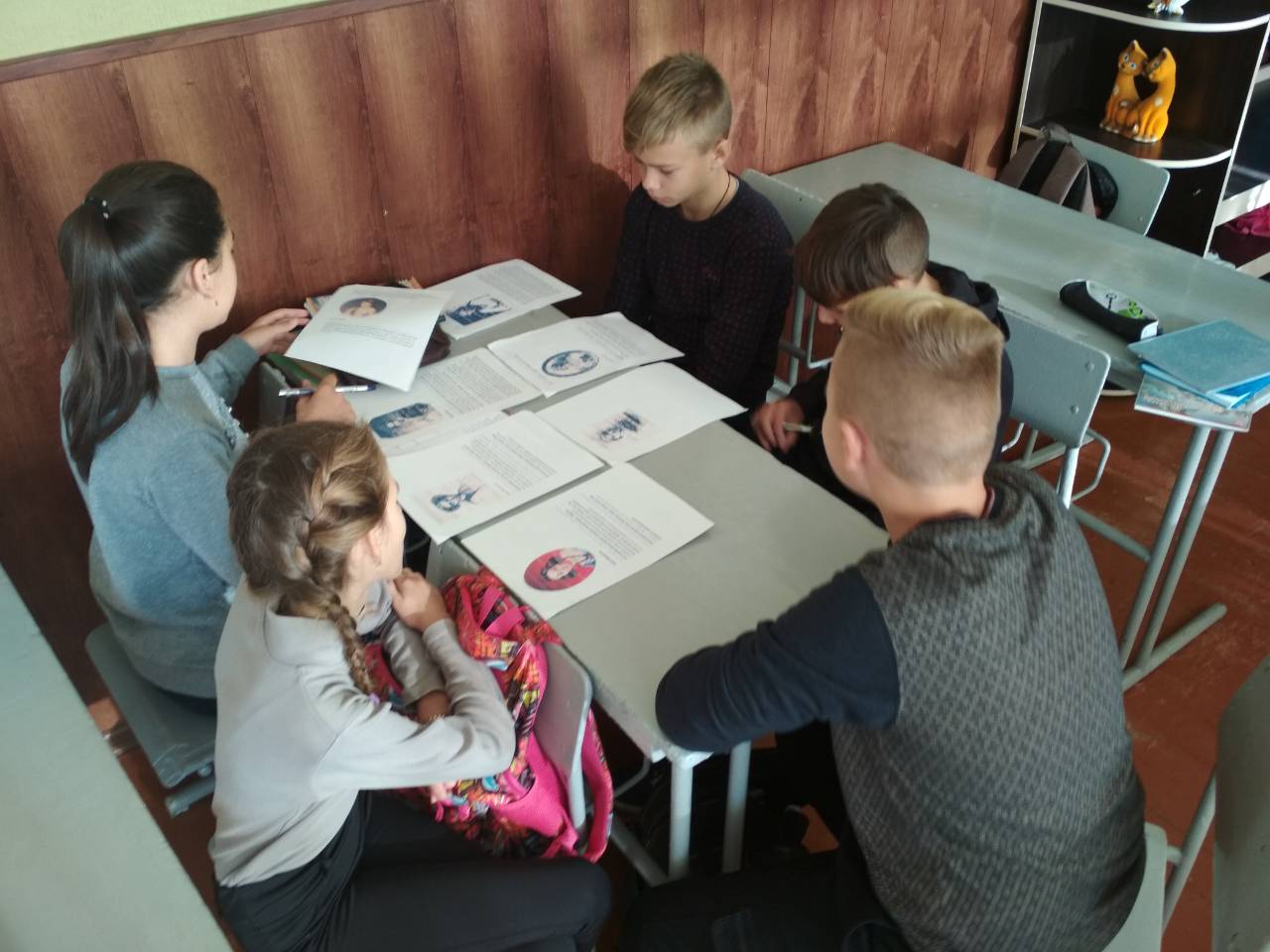       Певний рівень дослідницьких компетентностей формується в процесі урочної роботи за умови використання учителем різних видів дослідницьких завдань.Види дослідницьких завдань на уроках (приклади):Робота з текстом: Що ми знали? – Хочемо дізнатись…  –  Що ми дізналися?   (за технологією ЧПКМ). Форма роботи: групова, парна, індивідуальна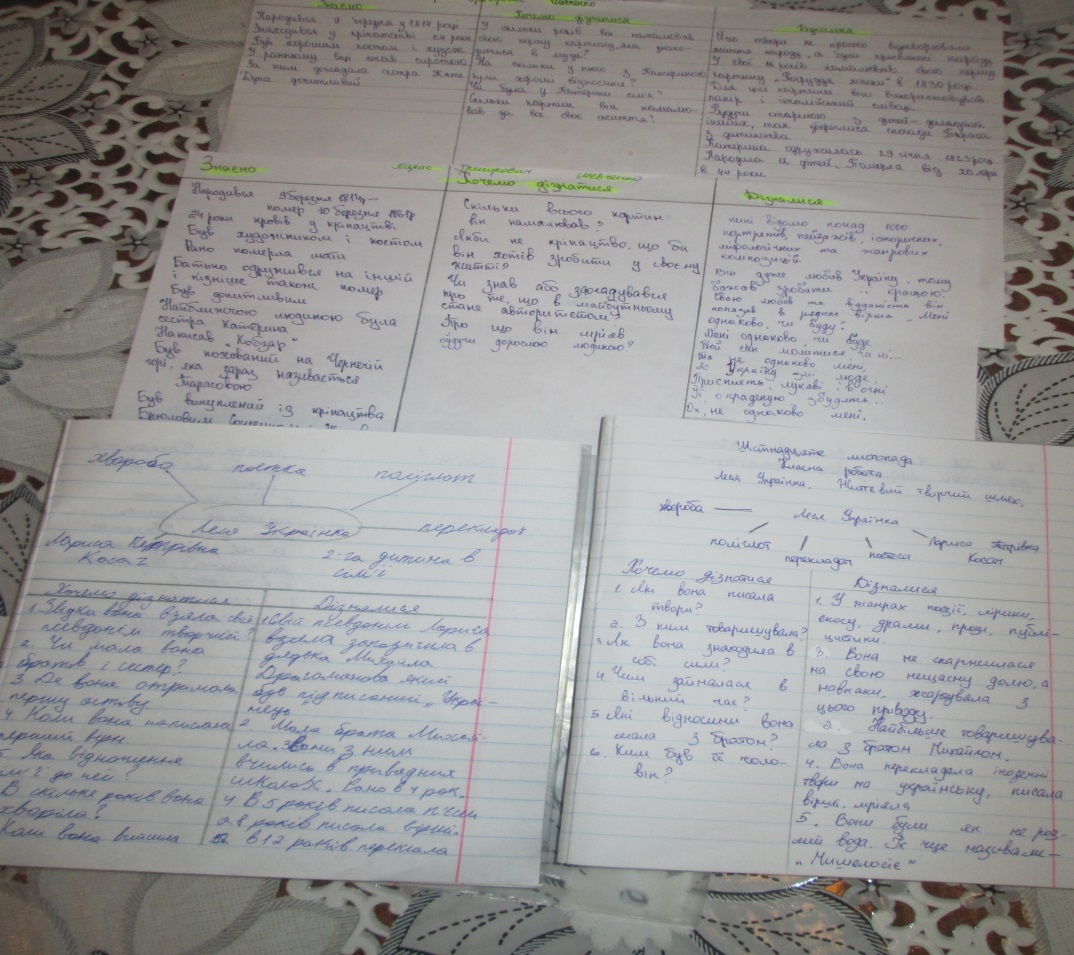 2.	Робота в групах за напрямками досліджень (вибір напрямку  добровільний) Орієнтовні напрямки на уроках літератури:історики;біографи;літературознавці;мовознавці;фольклористи.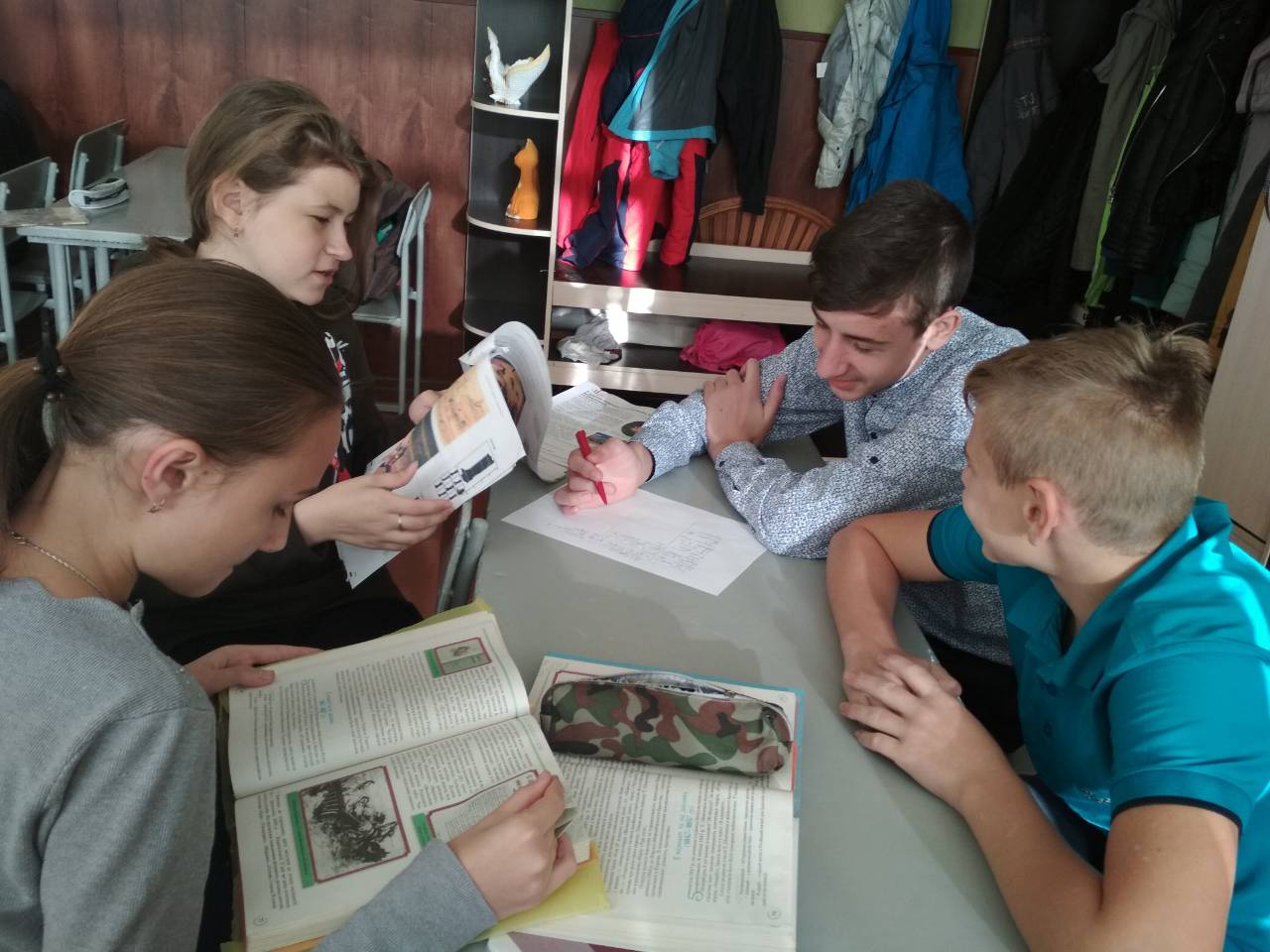 	“Моделювання” (розвивальне):  виведення правил-схем на основі прикладів до правилДоповіді та  реферати учнів на програмні теми.НАУКОВЕ ТОВАРИСТВО УЧНІВ «ЕРУДИТ»З метою формування в учнів дослідницьких навичок, формування уміння навчатись, розвитку творчих здібностей а також уміння презентувати результати власної навчальної діяльності в школі створено наукове товариство учнів «Ерудит».        Наукове товариство учнів (НТУ) організовано на базі Глобинської загальноосвітньої школи І-ІІІ ступенів № 5  для учнів 5-11 класів за  відділеннями: 1) українознавства,  літературознавства, фольклористики та мистецтвознавства;2) хімії та біології;3) географії; 4) математики та фізики.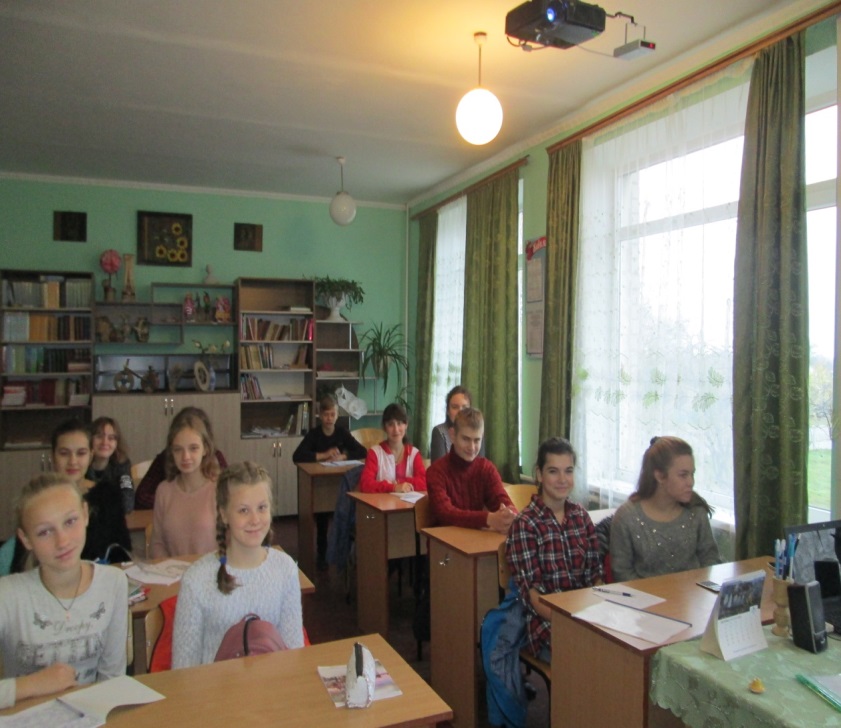 Основними завданнями роботи товариства є:- формування мотивації у вивченні навчальних предметів у школярів;- розвиток інтелектуального потенціалу учнівської молоді;-  виховання творчої особистості;- формування навичок здійснення науково-практичного дослідження;- підготовка до участі у Всеукраїнських конкурсах учнівської молодіЕтапи роботи товариства: вступний етап (вибір наукової теми членами товариства); підготовчий етап  (теоретичні засідання - особливості структури наукової роботи, вимоги до оформлення роботи); робота з науковими керівниками щодо написання роботи; підсумковий етап  (захист результатів досліджень)На засіданнях НТУ юні дослідники вчаться працювати над науковими темами, оформлювати пошукові роботи за вимогами МАН, а на науково-практичних конференціях виступають із захистом своїх досліджень і ведуть дискусії на наукові теми. Вимоги до наукової роботи: актуальність обраної теми;  науковість, повнота розкриття теми, аргументованість висновків;  елементи творчості;  стиль, грамотність.Критерії оцінювання  наукової роботи:   актуальність теми (2 бали); повнота розкриття теми (2 бали); дослідницький характер ( 2 бали); стиль, грамотність, логічність викладу  (2 бали);  відповідність вимогам оформлення  (2 бали); аргументованість висновків (2 бали).   Усього – 12 балів	Критерії оцінювання захисту: актуальність теми (2 бали); доступність (1 бал); володіння матеріалом (2 балів); культура мовлення (2 бали); зовнішній вигляд (1 бал); наочність ( 2 бали); участь у дискусії (2 бали).                      Усього – 12 балів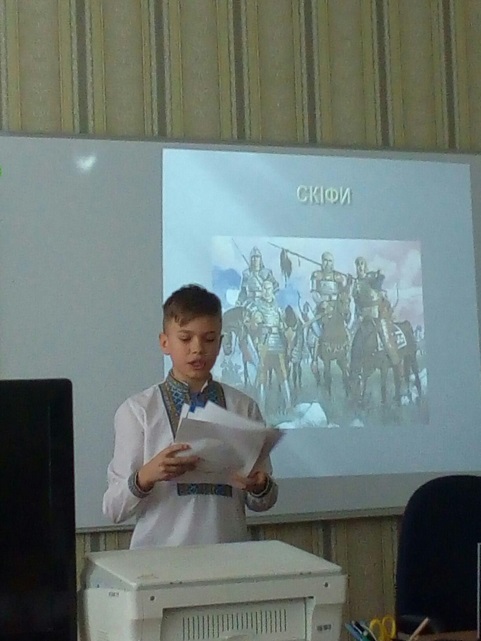 Наукове товариство учнів у школі діє 2-гий навчальний рік. Усього в цьому році задіяно 29 учнів (у минулому році було15 дітей). У минулому році робота була у секціях: «Українська  мова»,   «Українська  література», «Народознавство», «Біологія», «Географія», «Історія», «Фізика»   У цьому навчальному році до поданих секцій додалися ще «Математика», «Мистецтвознавство», «Зарубіжна література». Таким чином, діяльність наукового товариства розширюється, учні із задоволенням відвідують заняття, ще з більшою цікавістю ставляться до участі в науково-практичних конференціях: як виступаючі, так і глядачі. Отже, науково-пошукова  робота учнів як під час уроку, так і в позаурочній діяльності (НТУ «Ерудит») є як мотивацією учнів для вивчення навчальних предметів, так і засобом формування всебічно розвиненої особистості: обізнаної, ерудованої, діяльної, впевненої в собі, успішної. ЗнаємоХочемо дізнатисьДізналися 